Қазақстан Республикасы Қаржы министрінің2018 жылғы 12 ақпандағы№ 160 бұйрығына3-қосымшанысан                                          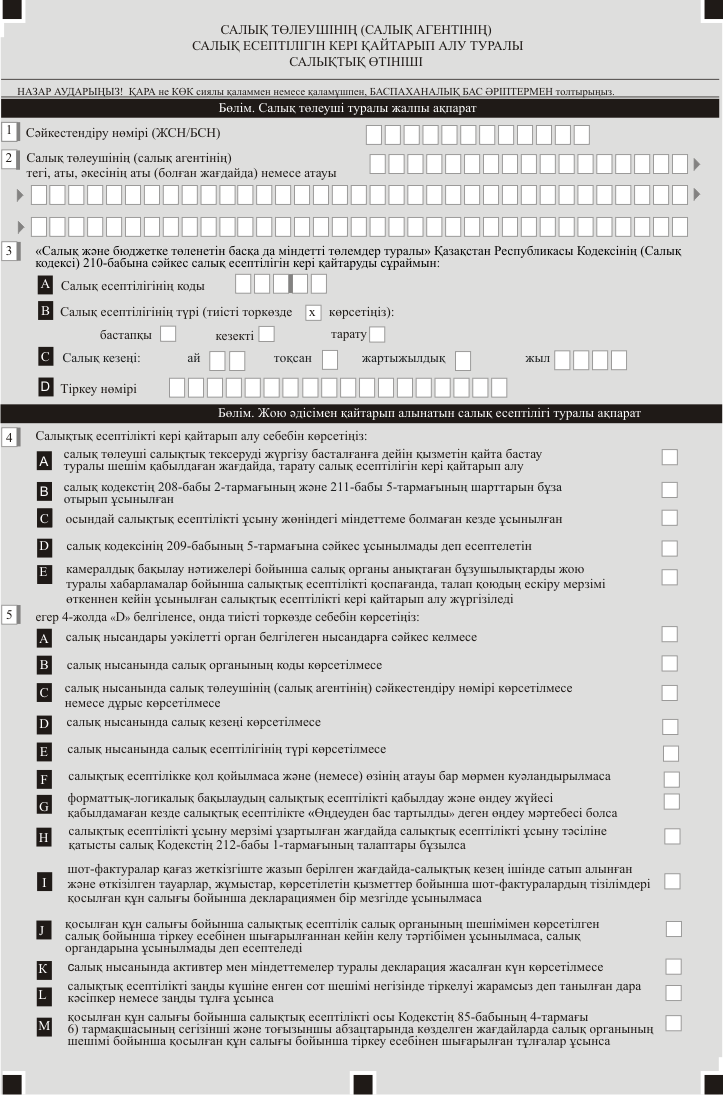 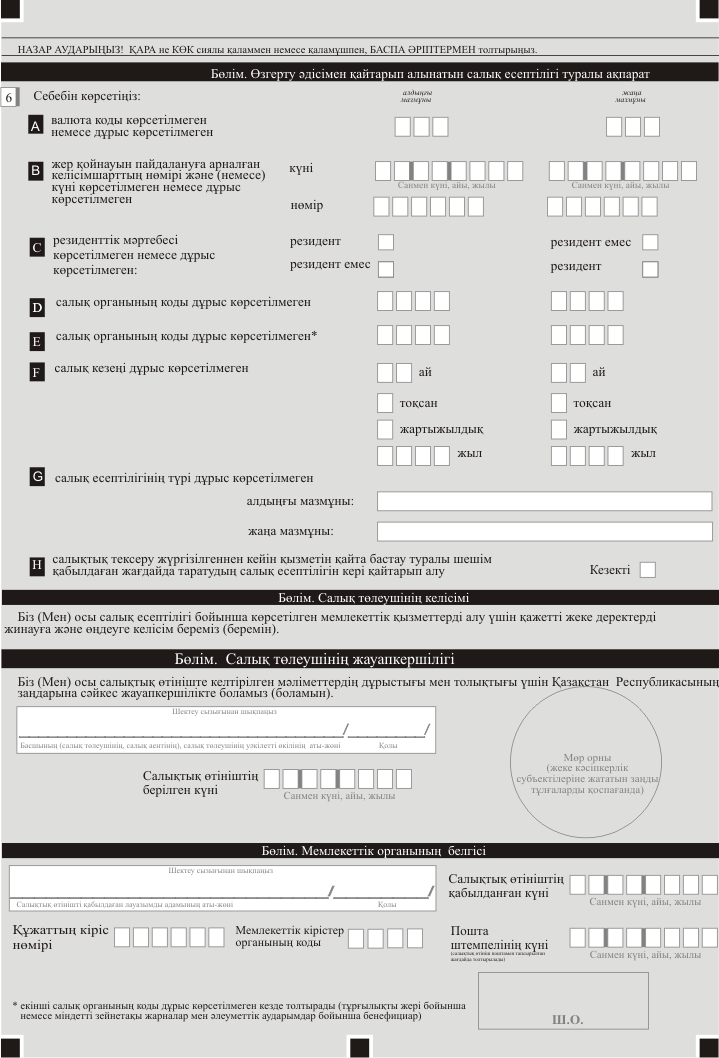 